Казьмина Любовь Алексеевна,педагог-психолог МБДОУ МО г. Краснодар «Детский сад № 179»К вопросу о сотрудничестве детского сада и семьи в период адаптацииВопрос, который родители воспитанников детского сада часто задают педагогу-психологу в период адаптации, касается создания условий, обеспечивающих психическое здоровье и эмоциональный комфорт малышей. Если поставить перед собой цель вовлечения родителей в поле психолого-педагогической деятельности, их заинтересованного участия в жизни детского сада и отдельно взятой группы, то естественно возникнет и необходимость поиска новых форм взаимодействия с семьей. Мы предлагаем возможные способы взаимодействия, которые используются в нашем дошкольном учреждении.  На наш взгляд в работе с родителями на современном этапе достаточно успешно используются коммуникационно-информационные технологии,  в том числе, и как способ психологического сопровождения родителей. В предадаптационный период через размещение информации в сети Интернет  «Время выбирать детский сад» решаются вопросы  пропаганды и популяризации ДОУ. Психолого-педагогическая помощь «Мы ждём тебя, малыш!» реализуется способом выдачи файла родителям на руки (памятка, рекомендации, советы, анкета) при первом знакомстве заведующего ДОУ с семьей. Полная и достоверная  информация по условиям пребывания ребёнка в группе - «Душевный разговор» размещается на информационном стенде специалиста. Профессиональная помощь семье оказывается путем реализации индивидуальной программы сопровождения ребёнка и родителей в острую фазу адаптационного процесса через руководство действиями матери и ребёнка.Обратную связь педагоги получают  путём обмена родительского опыта через  «Копилку советов». Как вариант позитивного диалога с семьей мы используем ответы на  интересующие родителей вопросы по телефону «Горячая линия - я  Вас слушаю».Как показала практика, наибольший эффект при взаимодействии с семьей был достигнут путем комбинации разных форм, методов и приёмов. Авторские разработки по использованию эффективных методов и приемов легли в основу таких мероприятий, как родительское собрание с элементами тренинга «Родительский дом – начало начал»;совместный досуг – «Праздник адаптации «Будем знакомы!»,который  проводился с целью повышения авторитета родителей в глазах детей, взаимодействия с ребёнком, желания сделать его жизнь более яркой, праздничной, весёлой, разнообразной.  Как результат такого взаимодействия с семьей явилось оказание реальной практической помощи родителям по вопросам социализации, развития и воспитания ребёнка раннего возраста. Снизился уровень ситуативной тревожности родителей. Эмоциональное состояние малышей стабильное, они коммуникабельны, охотно общаются с взрослыми (воспитателями, специалистами). Таким образом, мы увидели, что связь педагога-психолога и родителейреализует принцип непрерывности и единства общественного и семейного воспитания основанного на отношении доверия и сотрудничества между ДОУ и семьёй.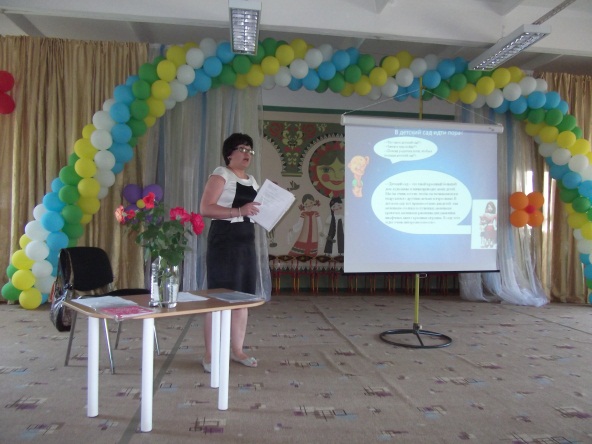 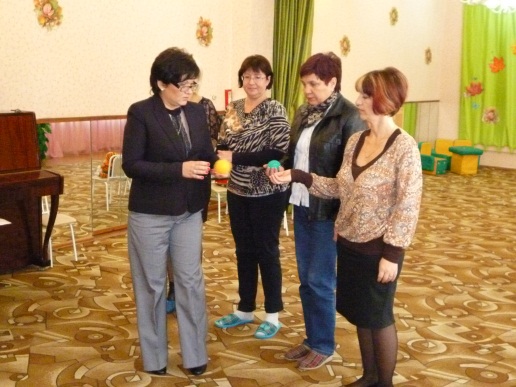 